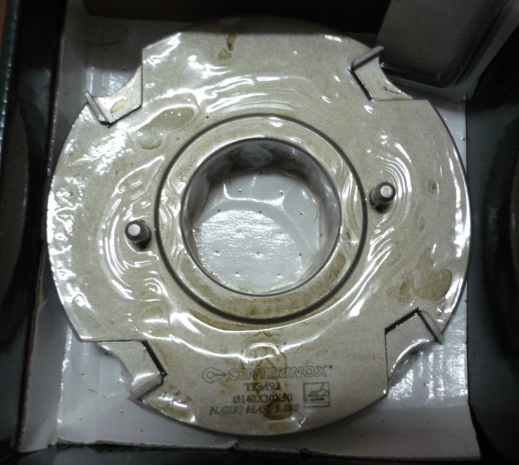 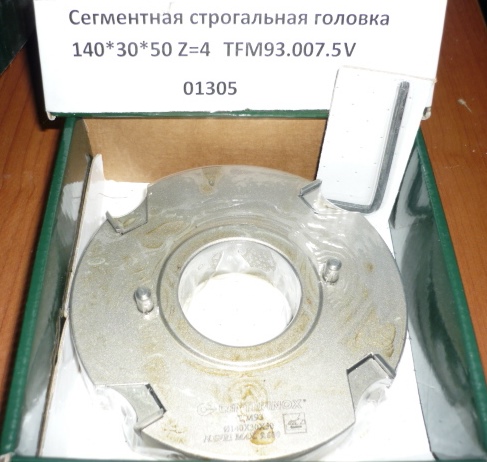 Код из 1САртикулНаименоваие/ Бренд/ПоставщикТехнические характеристикиГабаритыД*Ш*В,ммМасса,грМатериалМесто установки/Назначение01305TFM93.007.5Сегментная строгальная головка 140*30*50 Z=4140*30*50 Z=42000металлЧетырёхсторонние станки/ для плоского строгания 01305TFM93.007.5140*30*50 Z=42000металлЧетырёхсторонние станки/ для плоского строгания 01305TFM93.007.5   Centerinox140*30*50 Z=42000металлЧетырёхсторонние станки/ для плоского строгания 